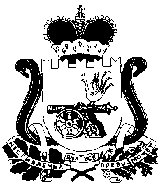 АДМИНИСТРАЦИЯШАТАЛОВСКОГО СЕЛЬСКОГО ПОСЕЛЕНИЯПОЧИНКОВСКОГО РАЙОНА СМОЛЕНСКОЙ ОБЛАСТИРАСПОРЯЖЕНИЕ от  12 января 2024 года                                                           № 03    д. ШаталовоОб утверждении плана работ поблагоустройству мест захоронения,находящихся на территории Шаталовского сельского поселенияПочинковского района Смоленскойобласти на   2024 года               Администрация Шаталовского сельского поселения Починковского района Смоленской области р а с п о р я ж а е т с я:        1.Утвердить план работ по благоустройству  мест захоронения, находящихся на территории Шаталовского сельского поселения Починковского района Смоленской области на 2024 года.      2.  Контроль за исполнением данного распоряжения возложить на специалиста 1 категории по ЖКХ Администрации Шаталовского сельского поселения Починковского района Смоленской области (Филимонова Г.П.).Глава муниципального образованияШаталовского сельского поселенияПочинковского районаСмоленской области                                                                             О.Н. БачуринаПлан работ по благоустройству мест захоронения   на территории Шаталовского сельского поселения Починковского района Смоленской области на  2024 год                                                           Утвержден распоряжением Администрации                                                           Шаталовского сельского поселения                                                            Починковского района Смоленской области                                                            от 12.01.2024 года № 03                                                           Утвержден распоряжением Администрации                                                           Шаталовского сельского поселения                                                            Починковского района Смоленской области                                                            от 12.01.2024 года № 03№ п/пМестонахождение кладбищаСведения об отнесении кладбища к действующим или брошеннымПлощадь земельного участка (кв.м.)мероприятияответственныеПримечание1345671д. Алексинодействующее11113завоз песка по необходимости, уборка прилегающей территории, установка табличек о запрете выброса мусора за территорией кладбища, спил древесно-кустарниковой растительности на прилегающей территории кладбища, спил аварийных деревьев на территории кладбища  по необходимости, обкос по необходимости, постоянный контроль за состоянием территории  кладбища, обследование территории с составлением акта (июнь) Специалист 1 категории Администрации Шаталовского с/п Г.П. Филимонова2д. Дмитриевка (Погари)действующее4132завоз песка по необходимости, спил аварийных деревьев на территории кладбища  по необходимости, обкос по необходимости, постоянный контроль за состоянием территории  кладбища, обследование территории с составлением акта (июнь).Специалист 1 категорииАдминистрации Шаталовского с/п Г.П. Филимонова3д. Шаталоводействующее25382обкос по необходимости, завоз песка по необходимости, спил древесно-кустарников растительности  на прилегающей территории, спил аварийных деревьев на территории кладбища  по необходимости, уборка прилегающей территории,  постоянный контроль за состоянием территории  кладбища, обследование территории с составлением акта (июнь)Специалист  1 категории Администрации Шаталовского с/п  Г.П. Филимонова4д. Льнозаводдействующее3027 ремонт подъездного пути, обкос по необходимости, спил аварийных деревьев на территории кладбища  по необходимости, постоянный контроль за состоянием территории  кладбища, обследование территории с составлением акта (июнь)Специалист 1 категории Администрации Шаталовского с/п Г.П. Филимонова5д. Митюлидействующее24449Оборудование площадки с установкой бункера для сбора мусора, обкос по необходимости, спил аварийных деревьев на территории кладбища по необходимости, постоянный контроль за состоянием территории  кладбища,  обследование территории с составлением акта (июнь)Специалист 1 категории Администрации Шаталовского с/п Г.П.Филимонова6д. Митюлидействующее6000уборка прилегающей территории, обкос по необходимости, спил аварийных деревьев на территории кладбища  по необходимости, постоянный контроль за состоянием территории  кладбища, обследование территории с составлением акта (июнь)Специалист 1 категории Администрации Шаталовского с/п Г.П.Филимонова7д. Мачулыдействующее10403завоз песка по необходимости,   обкос по необходимости, спил и уборка аварийных деревьевна территории кладбища,  постоянный контроль за состоянием территории  кладбища, обследование территории с составлением акта (июнь)Специалист 1 категории Администрации Шаталовского с/п Г.П.Филимонова8д. Демешкидействующее3000завоз песка по необходимости, обкос по необходимости, спил аварийных деревьев на территории кладбища  по необходимости,уборка прилегающей территории, постоянный контроль за состоянием территории  кладбища,  обследование территории с составлением акта (июнь)Специалист 1 категории Администрации Шаталовского с/п Г.П.Филимонова9д. Понизовканедействующее500обкос по необходимости постоянный контроль за состоянием территории  кладбища, обследование территории с составлением акта (июнь)Специалист 1 категории Администрации Шаталовского с/п Г.П.Филимонова10д. Н.Погаринедействующее400обкос по необходимости, постоянный контроль за состоянием территории  кладбища, обследование территории с составлением акта (июнь)Специалист 1 категории Администрации Шаталовского с/п Г.П.Филимонова11д. Дирижабльдействующее1000 обкос по необходимости, спил аварийных деревьев на территории кладбища  по необходимости, постоянный контроль за состоянием территории  кладбища, обследование территории с составлением акта (июнь)Специалист 1 категории Администрации Шаталовского с/п Г.П.Филимонова12д. Карнанедействующее400 обкос по необходимости, постоянный контроль за состоянием территории  кладбища, обследование территории с составлением акта (июнь)Специалист 1 категории Администрации Шаталовского с/п Г.П.Филимонова13д. Казаринкадействующее13000обкос по необходимости, спил аварийных деревьев на территории кладбища  по необходимости, постоянный контроль за состоянием территории  кладбища, обследование территории с составлением акта (июнь)Специалист 1 категории Администрации Шаталовского с/п Г.П.Филимонова14д. Даньководействующее8151,92уборка прилегающей территории, завоз песка по необходимости, спил аварийных деревьев на территории кладбища  по необходимости,  обкос по необходимости,  уборка прилегающей территории,  обследование территории с составлением акта (июнь)Специалист 1 категории Администрации Шаталовского с/п Г.П.Филимонова15д. Даньковонедействующее300 регулярный  обкос, спил аварийных деревьев на территории кладбища  по необходимости, контроль за состоянием территории  кладбища, обследование территории с составлением акта(июнь)Специалист 1 категории Администрации Шаталовского с/п Г.П.Филимонова16д. Хицовкадействующее4724 завоз песка по необходимости, обкос по необходимости, спил аварийных деревьев на территории кладбища  по необходимости, постоянный контроль за состоянием территории  кладбища, обследование территории с составлением акта (июнь)Специалист 1 категории Администрации Шаталовского с/п Г.П.Филимонова17д. Хицовкадействующее1965,84 оборудование площадки с установкой бункера для сбора мусора, авоз песка по необходимости, спил аварийных деревьев на территории кладбища  по необходимости, обкос по необходимости, постоянный контроль за состоянием территории  кладбища, обследование территории с составлением акта (июнь)Специалист 1 категории Администрации Шаталовского с/п Г.П.Филимонова18д. Липкидействующее4334спил аварийных деревьев на территории кладбища,  обкос по необходимости, постоянный контроль за состоянием территории  кладбища, обследование территории с составлением акта (июнь)Специалист 1 категории Администрации Шаталовского с/п Г.П.Филимонова19д. Киселевкадействующее4158,07оборудование площадки с установкой бункера для сбора мусора, обкос по необходимости, спил аварийных деревьев на территории кладбища  по необходимости, уборка прилегающей территории, постоянный контроль за состоянием территории  кладбища, обследование территории с составлением акта (июнь)Специалист 1 категории Администрации Шаталовского с/п Г.П.Филимонова20д. Зимницыдействующее4220обкос по необходимости, спил аварийных деревьев на территории кладбища  по необходимости, постоянный контроль за состоянием территории  кладбища, обследование территории с составлением акта (июнь)Специалист 1 категории Администрации Шаталовского с/п Г.П.Филимонова21д. Базылевкадействующее2185 обкос по необходимости,  спил аварийных деревьев на территории кладбища  по необходимости, постоянный контроль за состоянием территории  кладбища, обследование территории с составлением акта (июнь)Специалист 1 категории Администрации Шаталовского с/п Г.П.Филимонова22д. Слободадействующее15000 обкос по необходимости, спил аварийных деревьев на территории кладбища  по необходимости, постоянный контроль за состоянием территории  кладбища,  обследование территории с составлением акта (июнь)Специалист 1 категории Администрации Шаталовского с/п Г.П.Филимонова23д. Свалыдействующее8000 обкос по необходимости, спил аварийных деревьев на территории кладбища  по необходимости, постоянный контроль за состоянием территории  кладбища, обследование территории с составлением акта (июнь)Специалист 1 категории Администрации Шаталовского с/п Г.П.Филимонова24д. Цыгановкадействующее8000 обкос по необходимости, спил аварийных деревьев на территории кладбища  по необходимости, постоянный контроль за состоянием территории  кладбища, обследование территории с составлением акта (июнь)Специалист 1 категории Администрации Шаталовского с/п Г.П.Филимонова25д. Костинскоедействующее8000 обкос  по необходимости, спил аварийных деревьев на территории кладбища  по необходимости, постоянный контроль за состоянием территории  кладбища,  обследование территории с составлением акта (июнь)Специалист 1 категории Администрации Шаталовского с/п Г.П.Филимонова26д. Васьководействующее2814обкос по необходимости,   постоянный контроль за состоянием территории  кладбища, обследование территории с составлением акта (июнь)Заместитель Главы МО Шаталовского с/п Г.И.Королев27д. Галевкадействующее2500 обкос по необходимости, завоз песка по необходимости, спил аварийных деревьев на территории кладбища  по необходимости, постоянный контроль за состоянием территории  кладбища, обследование территории с составлением акта (июнь)Заместитель Главы МО Шаталовского с/п Г.И.Королев28д. Ворошиловодействующее2650 обкос по необходимости,   постоянный контроль за состоянием территории  кладбища, обследование территории с составлением акта (июнь)Заместитель Главы МО Шаталовского с/п Г.И.Королев29д. Михайловкадействующее9339обкос по необходимости, обустройство площадки для стоянки автомобилей, уборка прилегающей территории,  постоянный контроль за состоянием территории  кладбища,  обследование территории с составлением акта(июнь)Заместитель Главы МО Шаталовского с/п Г.И. Королев30д. Гапоноводействующее1600обкос по необходимости, уборка сортиментов порубочного материала с территории кладбища и прилегающей территории,  постоянный контроль за состоянием территории  кладбища,  обследование территории с составлением акта (июнь)Заместитель Главы МО Шаталовского с/п Г.И. Королев31урочище Осиновкадействующее1520 обкос по необходимости, спил аварийных деревьев на территории кладбища  по необходимости, постоянный контроль за состоянием территории  кладбища, обследование территории с составлением акта (июнь)Заместитель Главы МО Шаталовского с/п Г.И.Королев32д. Сторинодействующее1260 обкос по необходимости, спил аварийных деревьев на территории кладбища  по необходимости, уборка прилегающей территории, постоянный контроль за состоянием территории  кладбища, обследование территории с составлением акта (июнь)Заместитель Главы МО Шаталовского с/п Г.И.Королев33Калиновское ур. Калиновкадействующее1100 обкос по необходимости, спил аварийных деревьев на территории кладбища  по необходимости, постоянный контроль за состоянием территории  кладбища,  обследование территории с составлением акта (июнь)Заместитель Главы МО Шаталовского с/п Г.И.Королев34Семиновское д. Семиноводействующее1510 обкос по необходимости, спил аварийных деревьев и уборка порубочного материала,  постоянный контроль за состоянием территории  кладбища, обследование территории с составлением акта (июнь)Заместитель Главы МО Шаталовского с/п Г.И.Королев